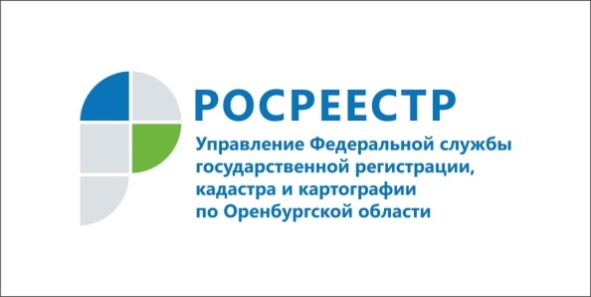 
Руководитель управления Росреестрапримет граждан по видеосвязи

            26 ноября 2019 года с 11.00 до 12.00 часов в Управлении Росреестра по Оренбургской области состоится очередной прием граждан с использованием видеосвязи. Видео-прием проведет исполняющий обязанности руководителя Управления Росреестра по Оренбургской области Владислав Решетов.Для того чтобы специалисты смогли детально разобраться в проблеме, с которой граждане обращаются к руководству управления, на видео-прием следует записаться заранее.Для этого за несколько дней до даты приема необходимо отправить заявку на электронный адрес 56_upr@rosreestr.ru. В заявке следует указать: ФИО, логин Skype, № телефона (домашний или сотовый), e-mail (электронный адрес) и вопрос (с приложением - в случае необходимости – документов).Общение со специалистами и руководством управления Росреестра происходит по Skype, поэтому данный сервис должен быть установлен заранее.После установки необходимо в нем зарегистрироваться. После запуска программы в верхней строке меню следует выбрать раздел «Контакты», а в открывшемся списке  - «Новый контакт».Далее в открывшуюся строку ввести «rosreestr56» и нажать кнопку «Найти». Внизу появится список совпадений, из которого следует выбрать нужное и нажать кнопку «Добавить». После этого Управление Росреестра по Оренбургской области станет доступным для общения, отразившись в списке контактов в левой части окна Skype.Остается выбрать нужный контакт в списке и нажать кнопку «Видео-звонок».Для видео-звонка компьютер должен быть оснащен веб-камерой и микрофоном.
Пресс-служба Управления Росреестра
по Оренбургской области